附件3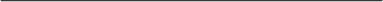 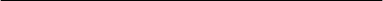 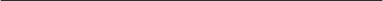 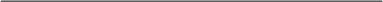 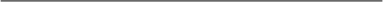 学科代码：学科名称：2021年霍英东教育基金会高等院校青年科学奖推荐书(本推荐书模板作为填报内容参考，申报时请登录系统在线填报)候选人姓名所在单位所在院系通讯地址及邮编填报日期霍英东教育基金会二○二一年制填表说明1.所填论文、专著等应为正式刊物上刊登或正式出版，截止时间为推荐时上年度12月31日。2.表中栏目如没有内容，填写“无”。3.学科名称及代码，采用GBT13745-2009《学科分类与代码》，一般需填写三级学科及代码。一、基本情况二、师德师风表现情况1.师德师风表现简况（不超过一页）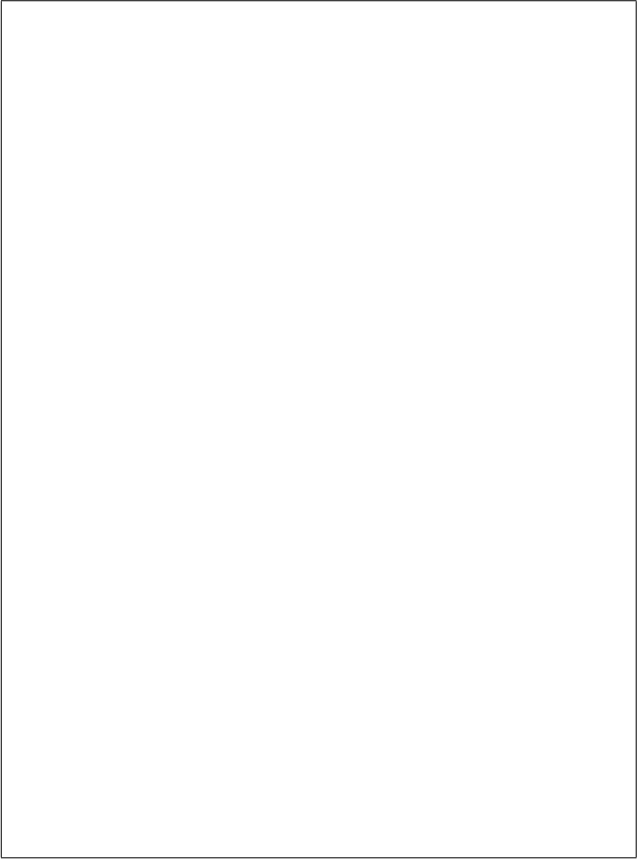 2.师德师风表现所获荣誉（不超过5项）注：请附相关荣誉证明三、科研工作情况1.主要学术创新贡献注：“有关情况”中论文指作者排序、期刊名称情况；专利指是否授权、授权国/申请国、专利号/申请号、排序等。注：“有关情况”中论文指作者排序、期刊名称情况；专利指是否授权、授权国/申请国、专利号/申请号、排序等。注：“有关情况”中论文指作者排序、期刊名称情况；专利指是否授权、授权国/申请国、专利号/申请号、排序等。2.重要学术组织或期刊任（兼）职情况（不超过5项）3.近五年承担的主要科研项目及获奖情况（不超过8项）注：（1）“类型”分为科研项目、科技奖励或其他；（2）“有关情况”中科研项目填写项目性质即及来源、经费金额等；科技奖励填写奖励类型、级别、奖励颁发部门，同时附上相关证明等。四、教学工作情况四、教学工作情况（续）五、发展规划1.平台团队（不超过一页）2.近期工作设想（不超过一页）六、霍英东教育基金会高等院校青年科学奖申请人承诺函本人已认真阅读、了解了《霍英东教育基金会高等院校青年科学奖及教育教学奖管理办法》以及《霍英东教育基金会高等院校青年科学奖及教育教学奖评审工作纪律》的有关规定，在此郑重承诺：1.本表所填完全真实，如有虚假，愿意承担相应责任。2.在霍英东教育基金会高等院校青年科学奖及教育教学奖申报和评审过程中，严格遵守《霍英东教育基金会高等院校青年科学奖及教育教学奖评审工作纪律》的要求，恪守职业道德和科学道德，遵守评审规则和工作纪律，坚决杜绝任何可能影响评审公平性的不端行为。如有违反，愿承担相应的责任，并按有关规定接受处理。签名：日期：七、申请人所在学院（系）的推荐意见八、申请人所在高等院校校（院）长的审核意见九、申请人所在高等院校党委的评价意见姓名性别出生日期民族政治面貌证件类型证件号码最高学历最高学位现任行政职务电子邮箱联系电话专业技术职务从事专业学科名称学科代码从事专业相关学科相关学科代码从事专业研究方向：研究方向：研究方向：研究方向：研究方向：从事专业关键词：关键词：关键词：关键词：关键词：个人简历（从高中毕业后填起）序号荣誉名称颁发部门等级获得时间排序123451.1详实、准确、客观地填写申请人在科学研究、服务国家重大战略需求、国家科技进步及社会经济发展、推动行业技术进步、促进学科发展等方面做出的贡献，重点突出申请人的学术造诣及科研创新性。（不超过二页）1.2标志性成果一（简要介绍近5年标志性研究成果的主要内容、学术贡献、科学价值或社会经济价值，不超过一页）标志性成果一代表性支撑材料（包括论文、著作、专利、转化、应用等）标志性成果一代表性支撑材料（包括论文、著作、专利、转化、应用等）标志性成果一代表性支撑材料（包括论文、著作、专利、转化、应用等）标志性成果一代表性支撑材料（包括论文、著作、专利、转化、应用等）标志性成果一代表性支撑材料（包括论文、著作、专利、转化、应用等）序号名称类型年度有关情况123451.3标志性成果二（简要介绍近5年代表性研究成果的主要内容、学术贡献、科学价值或社会经济价值，不超过一页）标志性成果二代表性支撑材料（包括论文、著作、专利、转化、应用等）标志性成果二代表性支撑材料（包括论文、著作、专利、转化、应用等）标志性成果二代表性支撑材料（包括论文、著作、专利、转化、应用等）标志性成果二代表性支撑材料（包括论文、著作、专利、转化、应用等）标志性成果二代表性支撑材料（包括论文、著作、专利、转化、应用等）序号名称类型年度有关情况123451.4标志性成果三（简要介绍近5年代表性研究成果的主要内容、学术贡献、科学价值或社会经济价值，不超过一页）标志性成果三代表性支撑材料（包括论文、著作、专利、转化、应用等）标志性成果三代表性支撑材料（包括论文、著作、专利、转化、应用等）标志性成果三代表性支撑材料（包括论文、著作、专利、转化、应用等）标志性成果三代表性支撑材料（包括论文、著作、专利、转化、应用等）标志性成果三代表性支撑材料（包括论文、著作、专利、转化、应用等）序号名称类型年度有关情况12345序号起止年月名称职务12345序号项目名称类型年度排序有关情况12345678教学简况（限填500字）（限填500字）（限填500字）（限填500字）（限填500字）（限填500字）授课情况序号课程名称课程名称授课对象总课时数选学总人次授课情况1授课情况2授课情况3指导学生情况（人数及主要成绩）指导本科生指导本科生指导学生情况（人数及主要成绩）指导硕士生指导硕士生指导学生情况（人数及主要成绩）指导博士生指导博士生代表性成果序号成果名称（教改论文、专著和教学获奖）发表刊物，出版单位，时间（获奖的注明奖项名称、等级，时间和授奖部门）发表刊物，出版单位，时间（获奖的注明奖项名称、等级，时间和授奖部门）发表刊物，出版单位，时间（获奖的注明奖项名称、等级，时间和授奖部门）发表刊物，出版单位，时间（获奖的注明奖项名称、等级，时间和授奖部门）排序代表性成果1代表性成果2代表性成果3承担教改项目序号项目名称项目来源经费（万元）排序主持或参加情况起止日期承担教改项目1承担教改项目2承担教改项目3（依托的平台、基地情况以及所在团队对申请人发展的支持情况。）（未来科研和教学工作的思路，主要体现在学科发展、团队建设及社会服务等方面。）对候选人的日常表现、道德操守、育人成效、学术贡献等的评价。学院（系）院（系）长（主任）（签名并盖院章）年月日对本《推荐书》各项内容的真实性等签署具体意见。大学（学院）校（院）长（签名并盖校章）年        月         日对候选人的政治思想表现以及立德树人、教书育人、为人师表等表现的评价。大学（学院）党委书记（签名并盖党委公章）年      月       日